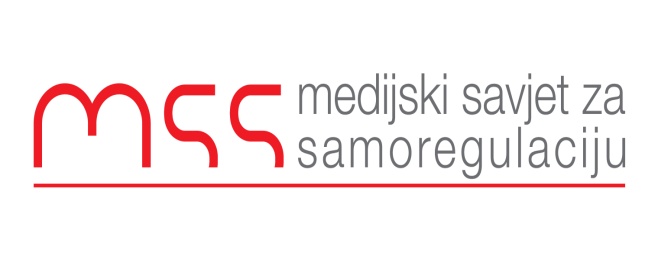 Podgorica 25.09.2022Postupajući po žalbi zbog kršenja načela I i IV Kodeksa novinara u tekstu „Monstat užurbano priprema Popis ?” koji je objavljen 4.07.2022 na portalu Antena M, Komisija za žalbe Medijskog savjeta za samoregulaciju, donosi sljedeće: RJEŠENJEKomisija za žalbe nije utvrdila da je došlo do kršenja nekog od načela Kodeksa novinara Crne Gore u tekstu „Monstat užurbano priprema Popis?”. Pozivanje na anonimne izvore informacija je legitimna metoda i sastavni dio novinarskog posla posebno kada institucije ne žele da daju odgovore na dostavljena pitanja. Komisija je takođe preporučila podnosiocu žalbe da prije podnošenja žalbe iskoristi svoje pravo da demantuje navodno netačne i neobjektivne informacije koje su objavljene o njemu. Takođe je preporučeno portalu Antene M da u slučaju kada ne mogu da dobiju zvanične odgovore od institucija to i navedu u tekstu. ObrazloženjeMedijski Savjet za samoregulaciju je dobio žalbu od Gojka Dragaša povodom teksta „Monstat užurbano priprema Popis?” objavljenog na portalu Antena M 4. jula ove godine. U žalbi Dragaš, koji je inače zaposlen u Monstatu, tvrdi da je u pomenutom tekstu iznijeto više neistina, podmetanja i da mu je povrijeđena čast i ugled. On tvrdi da nije bio formalno na bolovanju kako stoji u tekstu Antene M, već da je i suštinski bio na bolovanju zbog operacije kičme u klinci “Atlas” u Beogradu, o čemu posjeduje medicinsku dokumentaciju. Za navode da je ključni operativac za sprovođenje “operacije Popis” kaže da je u Upravi za statistiku od 1983.godine i da je u svojoj profesionalnoj karijeri bio na pozicijama srednjeg menadžerskog kadra (stručnog saradnika, samostalnog savjetnika, načelnika odsjeka tržišta rada, savjetnika direktora za društvene statistike).Za navode Antene M da je čovjek koga je Crkva Srbije preporučila kao pouzdanog Abazović-SNP  dijelu Vlade i Beogradu, Dragaš kaže da su teška optužba bez dokaza.Zbog svega navedenog Dragaš tvrdi da su u tekstu „Monstat užurbano priprema Popis?” objavljene lažne vijesti i da je prekršeno načelo koje se odnosi na tačnost i cjelovitost informacija. On takođe tvrdi da je novinar bio dužan da prije objavljivanja informacije o određenom događaju, pojavi ili ličnosti sa dužnom novinarskom pažnjom provjeri njeno porijeklo, istinitost i potpunost. Takođe navodi da nije dozvoljeno objavljivanje informacija koje krše povredu časti i ugleda.Za navode iz teksta : “valja napomenuti da Dragaš i pomoćnica IT sektora nijesu “dodjoši” u Monstatu i nakon promjene vlasti 30.avgusta, na kome je izmjeren rekordni broj Srba u Crnoj Gori. Popis će biti FALSIFIKOVAN ne treba imati dilemu povodom toga. Na terenu će biti odrađena farsa a zvanične rezultate poslaće Beograd,” tvrdi da “je zabranjeno je objavljivanje informacija u medijima kojima se izražavaju ideje, tvrdnje i mišljenja koje izazivaju, šire, podstiču ili pravdaju diskriminaciju, mržnju  protiv lica ili grupe lica zbog njegovog ličnog svojstva, političkog, vjerskog i drugog uvjerenja”Medijski savjet za samoregulaciju se obratio redakciji portala Antene M za izjašnjenje povodom ove žalbe. U odgovoru Darka Šukovića, glavnog i odgovornog urednika Antene M stoji:“Neposredno nakon objavljenog teksta, na koji se žali, gospodin Dragaš je "na lični zahtjev" isključen iz Komisije za pripremu Popisa.Na upit Antene M da nam se da informacija u kojem je periodu gospodin Dragaš bio uključen u pripremu Popisa 2021/22. iz Monstata ni dan danas nijesmo dobili odgovor.Antena M je u "spornom" tekstu namjerno izostavila podatak da je gospodin Dragaš disciplinski i novčano kažnjen jer je 2021. počinio težu povredu službene dužnosti, izdavši falsifikovan podatak o datumu osnivanja SPC u Crnoj Gori.Učinili smo to uvažavajući okolnost da se gospodin Dragaš formalno nalazi na bolovanju, ne želeći da rizikujemo štetan uticaj na njegovo zdravlje.Potvrdu navoda u tekstu Antene M dao je direktor Monstata Miroslav Pejović, izjavom da "u Monstatu ne sjede skrštenih ruku" i da bi Popis mogao biti realizovan do kraja godine, objavljenom u nezvaničnom glasilu 42. i 43. Vlade, koncernu Vijesti.”“Sve što je Antena M objavila u tekstu " Monstat užurbano priprema Popis" utemeljeno je na saznanjima iz više pouzdanih izvora i uvidom u dokumenta koja zbog njihove prirode i potrebe zaštite identiteta izvora nijesmo publikovali. Prema gospodinu Dragašu ponijeli smo se s dodatnom pažnjom, imajući u vidu njegovo zdravstveno stanje. Ukoliko to okolnosti budu zahtijevale, objavićemo detalje skandaloznog falsifikovanja zvaničnih dokumenata, kojima je gospodin Dragaš pokušao Crkvi Srbije da obezbijedi korist na koju nema pravo.Takođe, ukazujemo na dugo iskustvo nesvrsishodnosti komunikacije sa Monstatom, kao i sa većinom institucija pod kontrolom tzv. "apostolskog kadra", koji u Anteni M viđe đavola, a ne medijsku kuću sa kojom su dužni da profesionalno sarađuju”, piše na kraju odgovora dostavljenog od Darka ŠukovićaPošto  nije bilo osnova za medijaciju u ovom slučaju Komisija za žalbe Medijskog savjeta za samoregulaciju je preuzela u daljnje razmatranje navedenu žalbu. Komisija se na početku rada upoznala sa izvornim tekstom koji je bio povod za žalbu. Radi se relativno kratkom tekstu koji obrađuje pripreme za sprovođenje Popisa koji bi navodno trebalo da se sprovede do kraja ove godine. U tekstu je objavljeno više informacija i za više njih se novinar pozvao na anonimne izvore. U jednom dijelu teksta su objavljene i optužbe da je Gojko Dragaš ključni čovjek za sprovođenje Popisa i da ga je Crkva Srbije preporučila za to mjesto. Takođe je navedna sumnja da će Popis biti falsifikovan. Za sve ove tvrdnje novinar se pozvao na anonimne izvore.Komisija za žalbe Medijskog savjeta za samoregulaciju je detaljno pročitala svu dokumentaciju vezano za ovu žalbu. Komisija je konstatovala da je u tekstu izrečeno više ozbiljnih optužbi na račun Monstata i Gojka Dragaša zaposlenog u toj instituciji. Komisija je takođe primjetila da u naslovnoj formulaciji na kraju ipak stoji znak upitnika, kojim se novinar donekle distancirao od navoda iz teksta.Komisija za žalbe nema mehanizme da utvrđuje tačnost, odnosno istinitost navoda u novinarskim tekstovima. Mandat Komisije je da utvrdi da li je novinar profesionalno postupao tokom novinarskog zadatka. Pozivanje na anonimne izvore je uobičajena praksa u novinarskom poslu i često se primjenjuje posebno kada sagovornici ne žele da im se ime objavljuje, a kada postoji javne interes da se čuju njihove informacije. Komisija je mišljenja da je novinar u ovom dijelu profesionalno obavio svoj posao.U odgovoru Antene M se navodi da su probali da dobiju zvanično informacije od Monstata, ali da to nije dalo rezultata. Komisija je mišljenja da je novinar Antene M kada je pisao sporni tekst trebao da navede da su se obraćali zvanično Monstatu, ali da nijesu dobili odgovore na postavljena pitanja. To bi onda i u potpunosti opravdalo korišćenje anonimnih izvora informacija.Kada je riječ o pojedinačnim navodima žalbe gospodina Dragaša, Komisija za žalbe nije mogla da utvrdi tačnost tih navoda. U ovim slučajevim Komisija upućuje žalioce da prvo pokušaju da iskoriste svoje pravo na ispravku i odgovor koje je garantovano ne samo Kodeksom novinara nego i Zakonom o medijima i na taj način demantuju netačne navode. U slučaju da im to pravo bude uskraćeno Komisija za žalbe bi bila pravo mjesto za ostvarivanje uskraćenog prava.Sumirajući sve navedeno Komisija nije utvrdila da je došlo do kršenja nekog od načela Kodeksa novinara Crne Gore. Preporučujemo portalu Antene M da u slučaju kada ne mogu da dobiju zvanične odgovore od institucija to i navedu u svakom narednom tekstu kako bi bio jasan razlog korišćenja anonimnih izvora informacija.                                                                                               Komisija za monitoring i žalbe   Aneta Spaić  Sonja DrobacDanilo Burzan			                                                                                               Branko VojičićRankoVujović